石光系统线上活动使用说明一、教师操作网页前台1、用户登录进入团委荟萃青年网站首页，用数字石大账号登录第二课堂，登陆成功后进入首页。2、发布线上活动点击首页右侧“发布活动”按钮，在活动类型处选择“线上活动”，再选择是否需定位、打卡周期、最低打卡次数（获得学时的最低打卡次数）。其他需填信息与普通活动一致，写完之后点击提交按钮，使申请进入审核流程。（如下图1-1）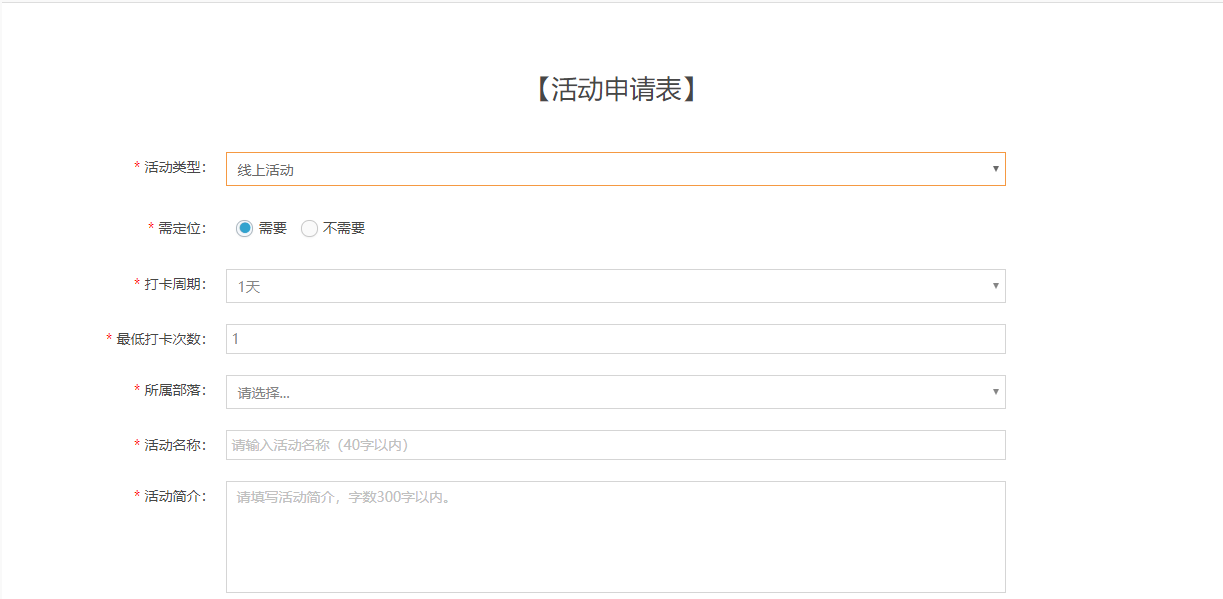 图1-1网页后台3、活动初审进入后台页面，在左侧边栏的“活动管理”展开列表中找到“初审”，点击初审列表中某个活动的“审核”按钮进行审核。初审老师根据实际情况填写活动学时，也可选择“初审通过”或“初审驳回”。4、活动终审初审通过后，活动进入终审页面，在活动终审页面进行活动审核。5、活动完结进入后台页面，在左侧边栏的“活动管理”展开列表中找到“完结”，进入活动完结审核列表。点击完结列表中某个活动的“审核”按钮进行审核。老师根据实际情况选择“通过”或“驳回”。微信小程序端6、用户登录微信搜索“石光”，在搜索结果中选择“石光第二课堂成绩单信息管理平台”小程序，登录界面选择“数字石大”登录。（注：需要先绑定数字石大企业号）7、发布活动点击首页“发布活动”按钮，进入发布活动页面（如下图1-2），只有部落中的负责人或管理员才会有权限发布活动。在活动类型处选择“线上活动”，再选择是否需定位、打卡周期、最低打卡次数（获得学时的最低打卡次数）。其他需填信息与普通活动一致，写完之后点击提交按钮，使申请进入审核流程。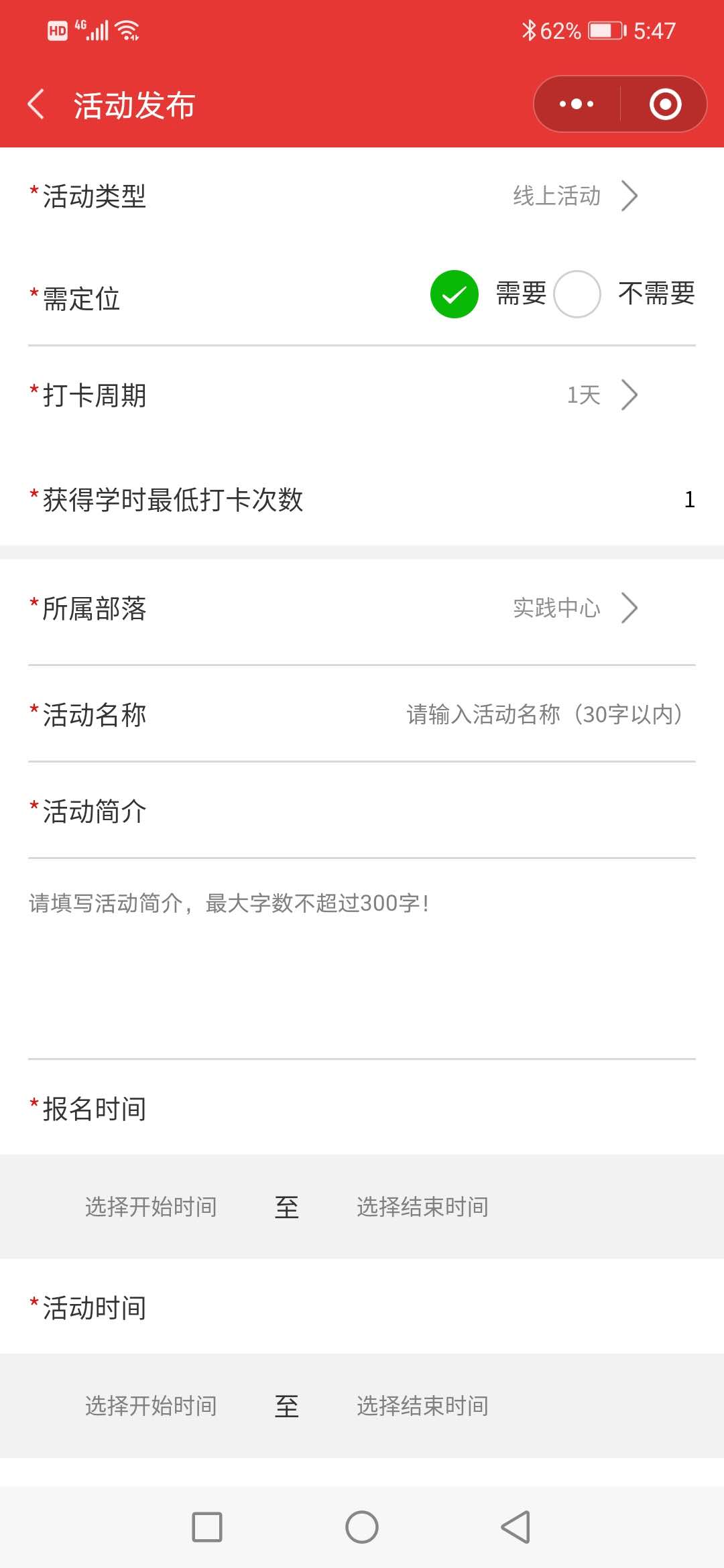 图1-28、活动初审活动初审需具备活动初审权限，各院系及校级单位可查看本部门初审活动列表。小程序首页点击“活动初审”，进入初审活动列表。在列表中选择“活动”进入审核详情页面，选择“活动审核”。初审通过需填写学时并制定终审审核人，驳回时需填写驳回理由。 9、活动终审活动终审需具备活动终审权限，小程序首页点击“活动终审”，进入终审活动列表。在终审活动列表中选择“活动”进入审核详情页面，进行活动审核。终审可修改学时，驳回时驳回理由为必填。 二、学生操作网页前台1、用户登录进入团委荟萃青年网站首页，用数字石大账号登录第二课堂，登陆成功后进入首页。2、参加活动在首页导航中点击“校园活动”进入校园活动列表，在活动检索框里，“在线类型”处选择 “线上打卡活动”，页面下方即出现线上打卡活动列表（如下图2-1）。选择活动标题，进入活动详情页，可通过邀请码报名、普通报名两种方式报名活动。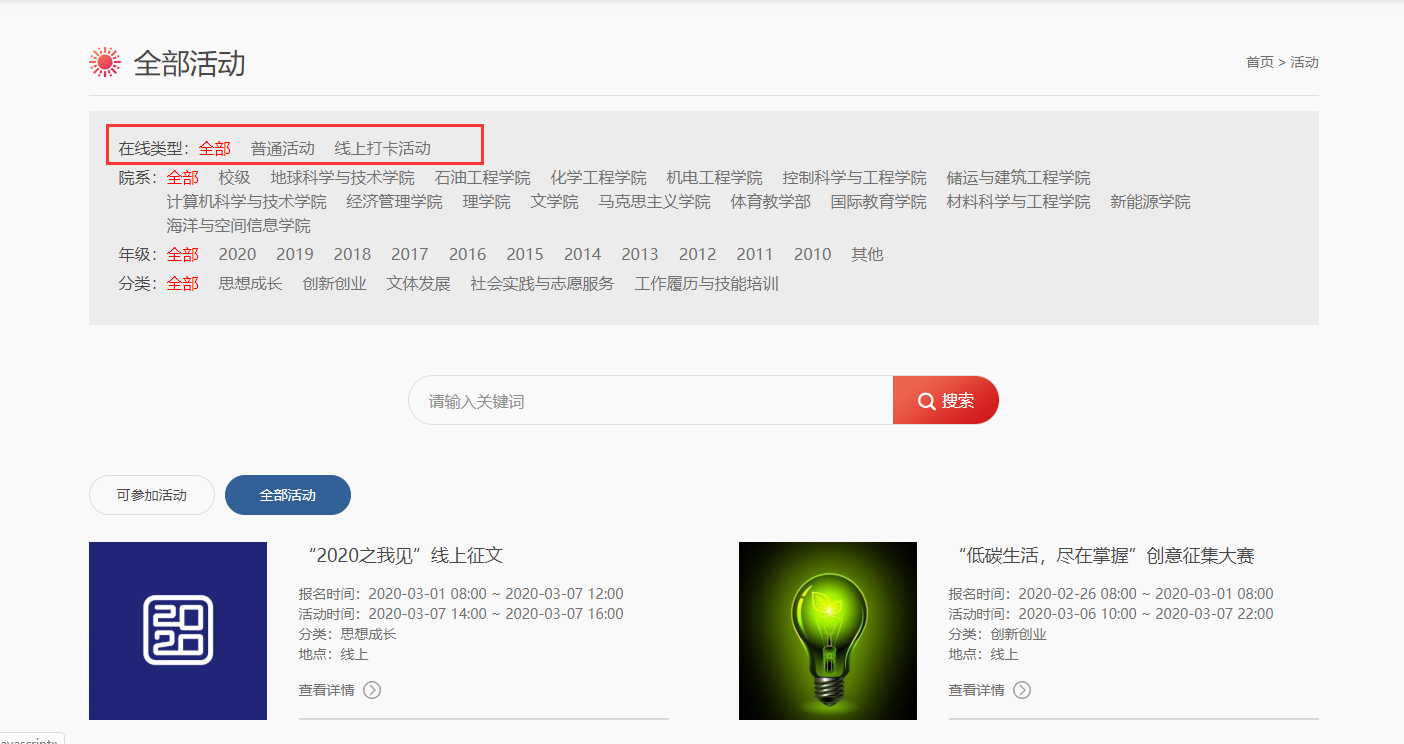 图2-1成功参加的活动，可在右上角用户名中“我参加的活动”中看到。微信小程序端2、用户登录微信搜索“石光”，在搜索结果中选择“石光第二课堂成绩单信息管理平台”小程序，登录界面选择“数字石大”登录。（注：需要先绑定数字石大企业号）3、发布活动在首页中选择“发布活动”按钮，进入发布活动页面（如下图2-2），只有部落负责人或管理员才有权限发布活动。在活动类型处选择“线上活动”，再选择是否需定位、打卡周期、最低打卡次数（获得学时的最低打卡次数）。其他需填信息与普通活动一致，写完之后点击提交按钮，使申请进入审核流程。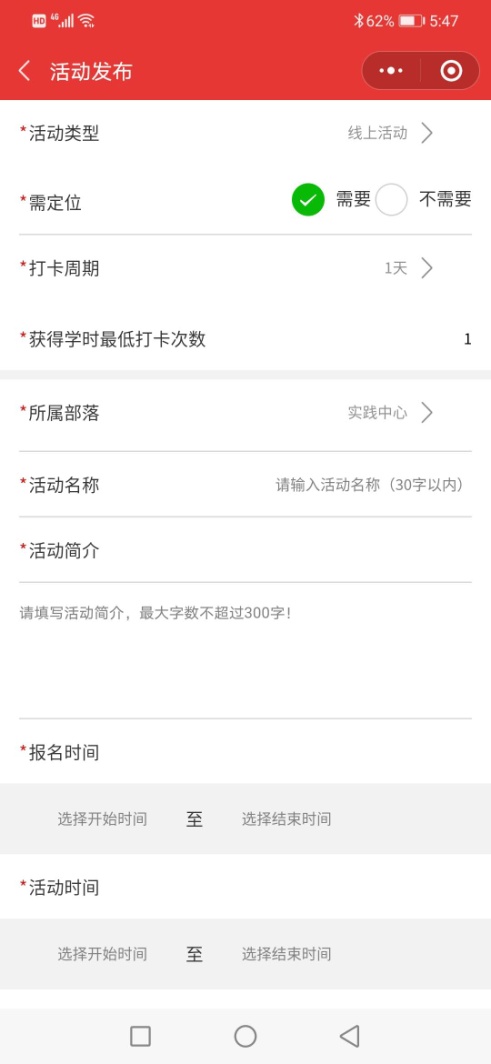 图2-24、参加活动在首页底部选择“活动”，进入活动列表，活动头像下面带有“线上”标签的为线上打卡活动（如下图2-3），选择喜欢的活动点击进入该活动详情页，可通过邀请码报名、普通报名两种方式报名活动。在“我的”-“我参加的活动”里可查看我所参加的活动。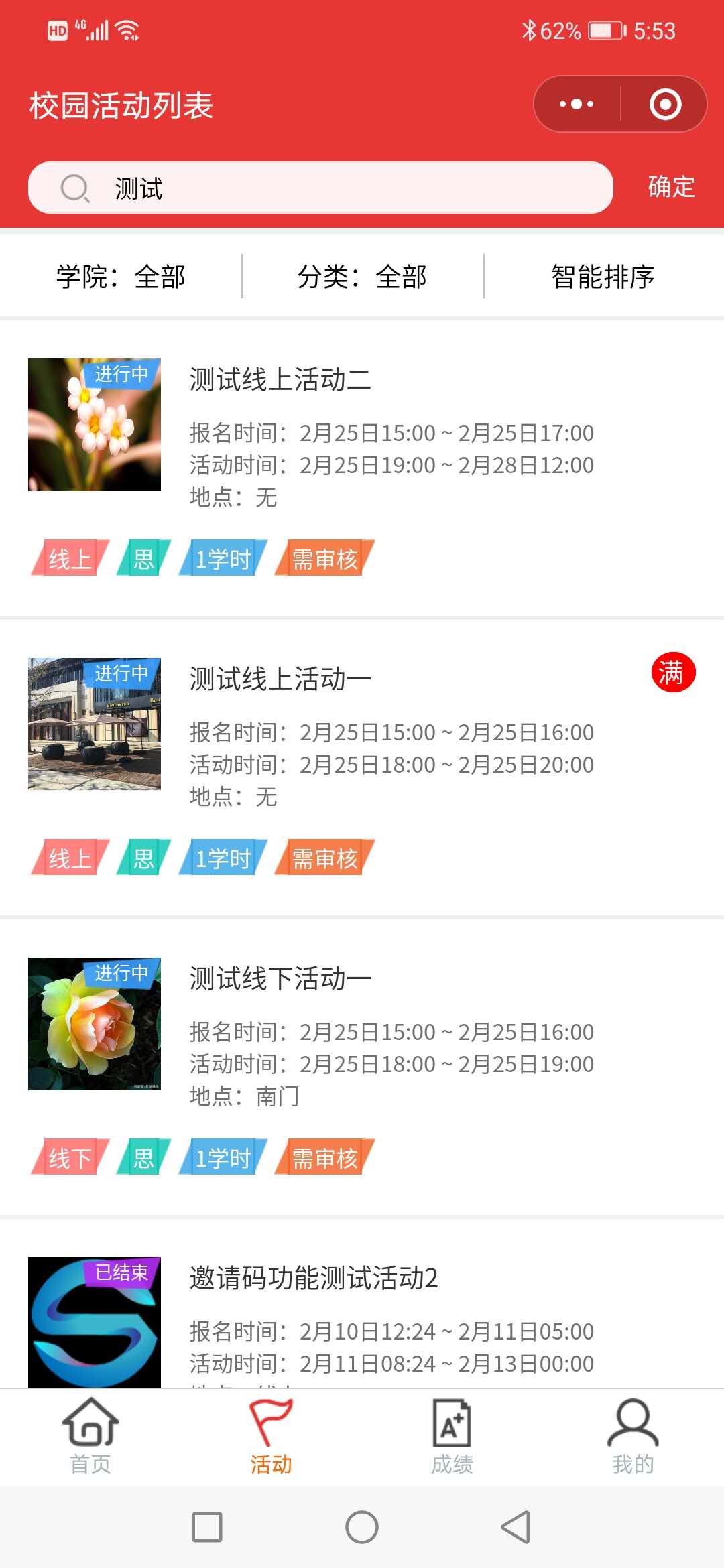 图2-35、活动打卡在“我的”-“我参加的活动”里找到需要打卡的线上活动（如下图2-4）。点击打卡按钮进行打卡，如果本打卡周期内已经打卡，按钮则显示为灰色已打卡按钮。待到下一个打卡周期开始时，才能继续打卡。点击活动名称进入线上活动打卡页面，进入页面后即显示定位信息，然后填写今日总结、上传图片，点击下面的“打卡”按钮完成打卡操作。（如下图2-5）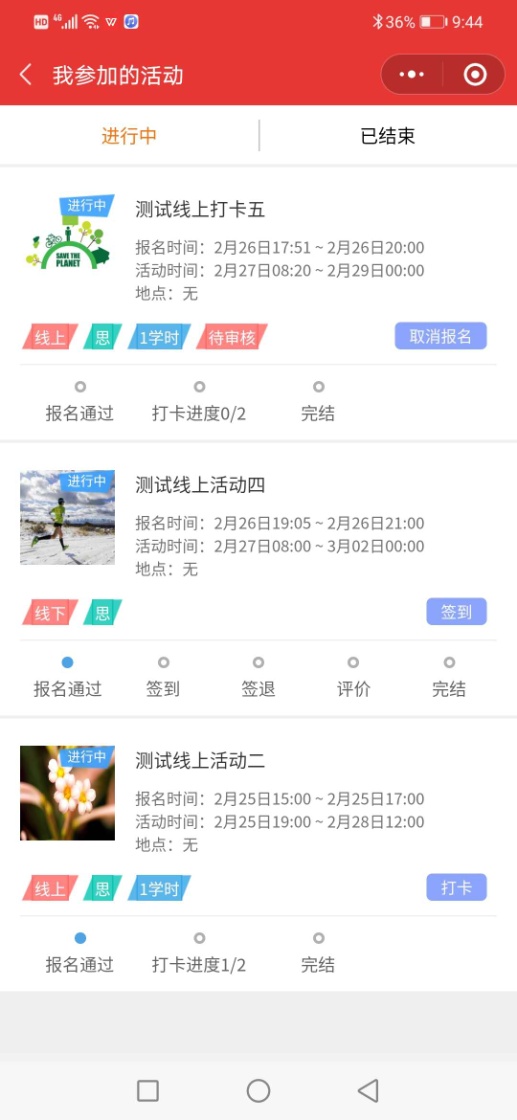 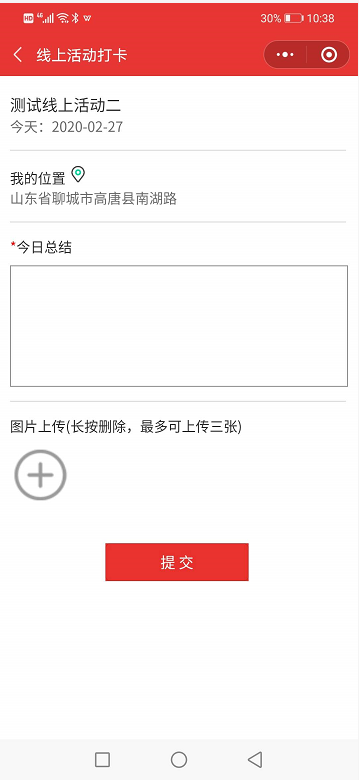   图2-4                               图2-56、查看打卡记录在“我的”-“我参加的活动”里找到需要查看的线上活动。点击活动名称进入到活动详情页，在页面下方找到打卡记录（如下图2-6）。点击打卡记录，进入到打卡记录列表页（如下图2-7），点击记录查看相应的打卡详情。所有参与成员的打卡记录目前只支持在网页前台查看。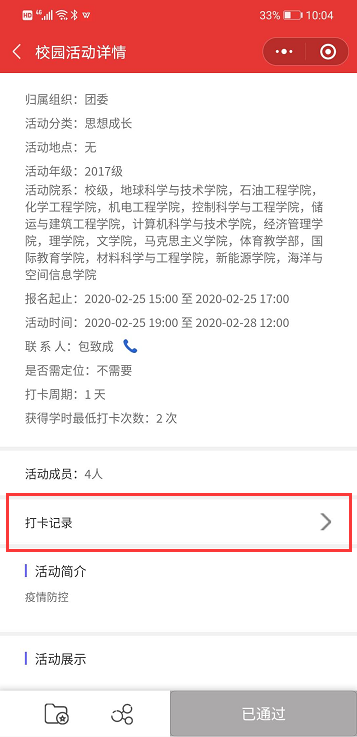 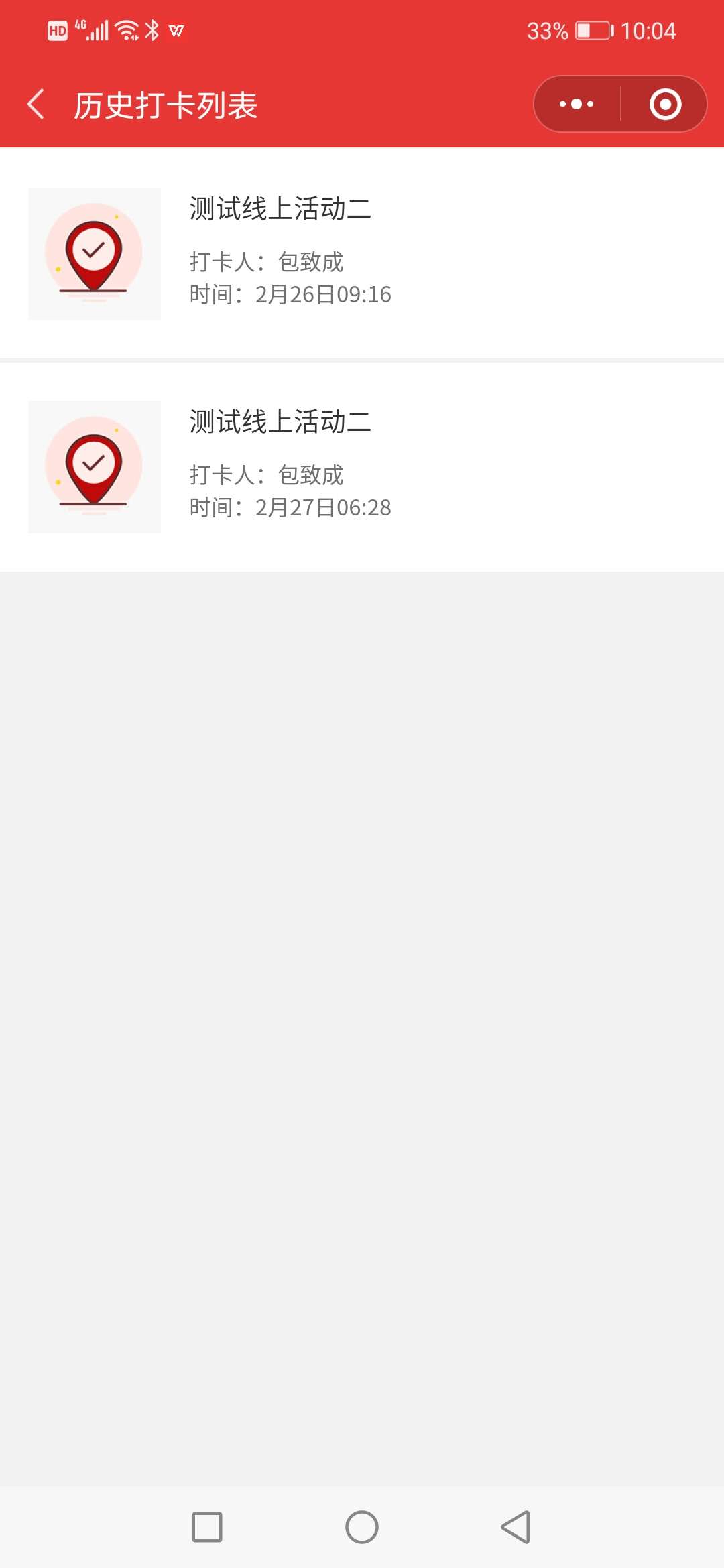   图2-6                              图2-77、活动完结在“我发布的活动”页面点击“完结”，进入活动完结页面填写完结信息，上传活动图片。点击“申请完结”，将完结信息提交给审核人员，等待审核通过。三、活动发布者查看打卡记录网页前台1、查看打卡记录点击首页右上角用户名中“我发布的活动”进入我发布的活动列表，点击活动名称进入详情页，选择“活动报名列表”按钮，进入活动成员页面（如下图3-1）。 在“打卡进度”下面查看各成员当前打卡进度，点击打卡次数后面的“查看记录”按钮，查看成员的打卡记录和各打卡详情。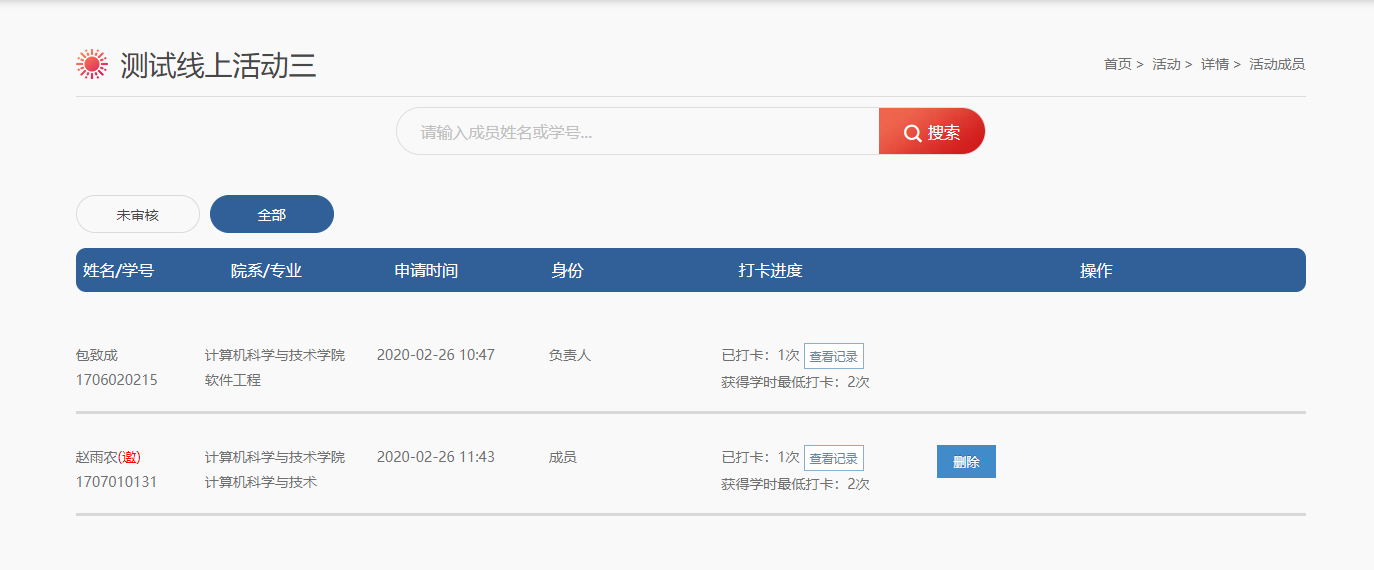 图3-1